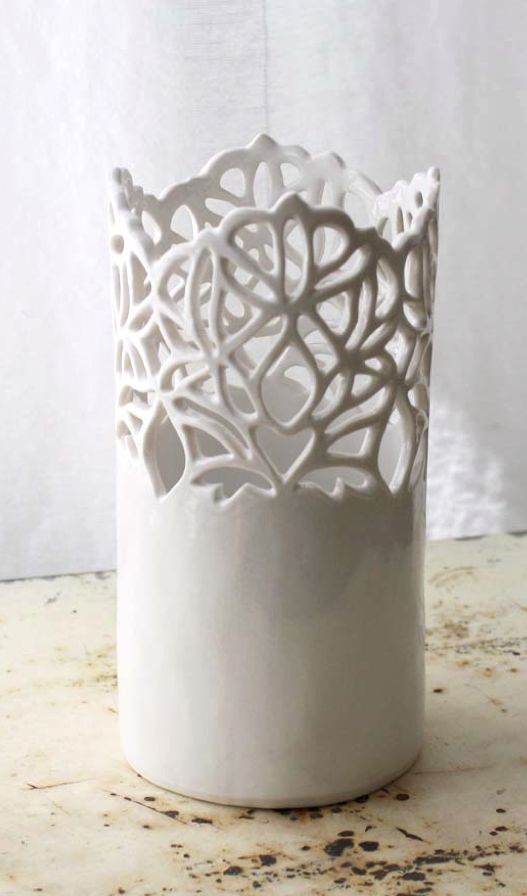 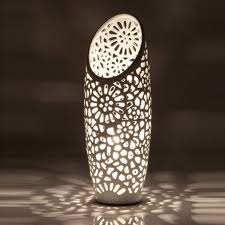 Student Name:Lesson: LanternStudent Name:Lesson: LanternStudent Name:Lesson: LanternStudent Name:Lesson: LanternStudent Name:Lesson: LanternStudent Name:Lesson: LanternCircle the number in pencil that best shows how well you feel that you completed that criterion for the assignment.Circle the number in pencil that best shows how well you feel that you completed that criterion for the assignment.ExcellentGoodAverageNeeds ImprovementCriteria 1 – Structure/ Functionality:  Created a successful slab construction with no          cracks or visible seals.  Lantern is functional.   The surface of the lantern is free of structural  cracks crumbling or ragged edges.Criteria 1 – Structure/ Functionality:  Created a successful slab construction with no          cracks or visible seals.  Lantern is functional.   The surface of the lantern is free of structural  cracks crumbling or ragged edges.109 – 876 or lessCriteria 2 – Negative Space Design:  Clay was removed in a meaningful way to create a successful design.  Criteria 2 – Negative Space Design:  Clay was removed in a meaningful way to create a successful design.  109 – 876 or lessCriteria 3 –Surfacing:  Creative, well-thought out glazing and/or surfacing techniques applied with good craftsmanship.  ONLY ONE GLAZE USED INSIDE AND OUT!!!Criteria 3 –Surfacing:  Creative, well-thought out glazing and/or surfacing techniques applied with good craftsmanship.  ONLY ONE GLAZE USED INSIDE AND OUT!!!109 – 876 or lessCriteria 4 – Effort: took time to develop idea & complete project? (Didn’t rush.) Good use of class time?Criteria 4 – Effort: took time to develop idea & complete project? (Didn’t rush.) Good use of class time?109 – 876 or lessCriteria 5 – Craftsmanship – Neat, clean & complete? Skillful use of the art tools & media?Criteria 5 – Craftsmanship – Neat, clean & complete? Skillful use of the art tools & media?109 – 876 or lessTotal: 50(possible points)Total: 50(possible points)Grade: